                                                                                                                               Invitasjon til Ørland transport løpet Onsdag 07.06.2017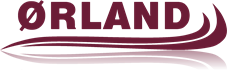 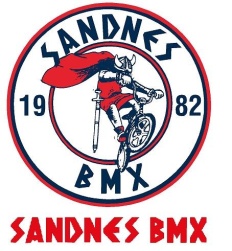 Barneleker (ref.barneidrettsloven) Sandnes Bmx har gleden av å invitere til sponsor løp onsdag 7 juni. Gjennomføring                                                                                                                                                                                              Kl. 17.00 – 17.25 	Fri trening/start 0-10 år                                                                                                                           Kl. 17.25 – 17.50	Fri trening/start 11+,junior og elite                                                                                                      Kl. 17.30                           Lagledermøte i klubbhuset                                                                                                                    Kl. 17.50 – 18.00             Banen stengt                                                                                                                                                                                                     Kl. 18.00                           Løpsstart    Startkontingent: aldersbesteme klasser kr. 100,- Junior – elite: 150 krLøpsleder:                     	      Joakim Haarr                                                                                                                                        Hovedkommisær:                 Jan Erik Johannesen                                                                                                          Hovedkommisærassistent: Kjell HarboJury:                                       Simen Nilssen                    Måldommere :                      Sola, Klepp og Sviland. (hvor mange trenger vi når vi har eq?)Førstehjelp :                          Norsk folkehjelp, JærenPåmeldingsfrist mandag 5 juni og dobbel avgift etter fristen.Påmelding via EQ – Timing Påmelding innen mandag 05.06.17, kl. 23:59, via EQ:http://www.eqtiming.no/quick/index.php?page=eqtevent&eventuid=35863&search=sandnes+bmx&focusuid=18599 (Husk å velge riktig klasse og løp, nytt av året at nå kan du melde på flere løp samtidig.) Løpet kjøres på EQ, alle ryttere fra og med 11 år MÅ HA brikke. Brikke kan eventuelt leies hos Sandnes BMX for 100,- send epost til leder@sandnesbmx.no hvis aktuelt å leie brikke. Med sportslig hilsen                                                                                                                                                                         Sandnes Bmx                                                                                                                                                                                         Joakim Haarr                                                                   